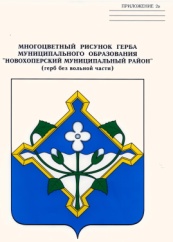 Информацияо результатах контрольного мероприятия «Проверка соблюдения бюджетного законодательства и осуществления деятельности по социально-экономическому развитию территории органами местного самоуправления Троицкого сельского поселения Новохоперского муниципального района Воронежской области за 2021 год, истекший период 2022 года»В соответствии п. 2.5 плана работы ревизионной комиссии Новохопёрского муниципального района Воронежской области на 2022 год, и распоряжение ревизионной комиссии Новохопёрского муниципального района Воронежской области от 14.09.2022 № 5, от 23.09.2022 № 6, от 13.10.2022 № 7, председателем ревизионной комиссии Калашниковой С.Е., проведено контрольное мероприятие «Проверка соблюдения бюджетного законодательства и осуществления деятельности по социально-экономическому развитию территории органами местного самоуправления Троицкого сельского поселения Новохоперского муниципального района Воронежской области за 2021 год, истекший период 2022 года».         Цели контрольного мероприятия: оценка социально-экономической ситуации в поселении, полноты и эффективности исполнения местными органами власти закрепленных полномочий; анализ организации бюджетного процесса и проверка соблюдения бюджетного законодательства в ходе исполнения бюджета; анализ эффективности и целевого использования бюджетных средств, муниципальной собственности и земельных ресурсов.Перечень проверенных объектов и оформленных актов:Администрация Троицкого сельского поселения Новохоперского муниципального района Воронежской области – акт №б/н от 02.11.2022.Проверяемый период деятельности: с 01 января 2021 по 30 июля 2022 года.Срок проведения контрольного мероприятия: с 14 сентября по 03 ноября 2022 года. В результате проведения проверки установлено, что нормы бюджетного законодательства в целом поселением выполняются, вместе с тем, отмечен ряд недостатков и нарушений:Положением о бюджетном процессе Троицкого сельского поселения не учтены изменения, внесенные в Бюджетный кодекс РФ Федеральными законами от 02.08.2019 N 278-ФЗ, от 27.12.2019 N 479-ФЗ, от 01.04.2020 N 71-ФЗ, от 31.07.2020 N 263-ФЗ, от 01.07.2021 N 244-ФЗ в части ст.107 Бюджетного кодекса РФ, ст.119 Бюджетного кодекса РФ, ст.174.1 Бюджетного кодекса РФ, ст.218 Бюджетного кодекса РФ, ст.219 Бюджетного кодекса РФ, ст.220.1 Бюджетного кодекса РФ, ст.232 Бюджетного кодекса РФ, в части утраты ст.112 Бюджетного кодекса РФ.Выявлено несоответствие плановых данных в отчете об исполнении бюджета,  утвержденным показателям в решении о бюджете с учетом изменений.Имеются недостатки в трудовых договорах, а именно не содержат в соответствии со ст.57 Трудового кодекса информацию об условиях оплаты труда (в том числе фиксированный размер должностного оклада работника, доплаты, надбавки и поощрительные выплаты). Не заключены дополнительные соглашения в соответствии со ст.72 Трудового кодекса об изменении определенных сторонами условий трудового договора.В проверяемом периоде в нарушение статьи 34 Бюджетного кодекса РФ учреждением допущено расходование муниципальных средств на пени, штрафы за несвоевременную оплату налогов, взносов в сумме 10 251,70 рублей, что квалифицировано, как неэффективное использование бюджетных средств.В нарушение пункта 1 части 2 статьи 432, пункта 2 статьи 457 Гражданского кодекса Российской Федерации от 30.11.1994 №51-ФЗ в ряде договоров не определены существенные условия о сроках поставки товара (оказания услуг), срока оплаты товара (оказания услуг), отсутствует спецификация.В нарушение пункта 9 Приказа МФ 30.12.2017 N 274н (ред. от 30.09.2021) "Об утверждении федерального стандарта бухгалтерского учета для организаций государственного сектора "Учетная политика, оценочные значения и ошибки"   Положение об учетной политике Троицкого сельского поселения  не содержит порядок проведения инвентаризации активов, имущества, учитываемого на забалансовых счетах, обязательств, иных объектов бухгалтерского учета.В нарушение части 1 статьи 10 Федерального закона от 06.12.2011 N 402-ФЗ «О бухгалтерском учете», п.29 Приказа МФ РФ от 31.12.2016 N 256н  "Об утверждении федерального стандарта бухгалтерского учета для организаций государственного сектора "Концептуальные основы бухгалтерского учета и отчетности организаций государственного сектора"  несвоевременно отражены в регистре бухгалтерского учета первичные учетные документы.В нарушение части 1 статьи 10 Федерального закона от 06.12.2011 N 402-ФЗ «О бухгалтерском учете», раздела 3  Приказа 52н (ред. от 15.06.2020) "Об утверждении форм первичных учетных документов и регистров бухгалтерского учета, применяемых органами государственной власти (государственными органами), органами местного самоуправления, органами управления государственными внебюджетными фондами, государственными (муниципальными) учреждениями, и Методических указаний по их применению», п.1.7 положения об Учетной политики записи в Журналы операций расчетов с поставщиками и подрядчиками №4 в большинстве случаев в проверяемом периоде производятся на основании счетов, а не первичных  учетных документов, подтверждающих принятие учреждением перед поставщиками (подрядчиками, исполнителями), иными участниками договоров (соглашений) денежных обязательств, а также первичных  учетных документов, подтверждающих исполнение (погашение) принятых денежных обязательств (товарная накладная, акт приема-передачи, акт выполненных работ, оказанных услуг, универсальный передаточный документ).В нарушение требований Приложения 5 к Приказу 52н  авансовый отчет  не утвержден главой поселения.В нарушение статьи 17.1 135-ФЗ от 26.07.2006 «О защите конкуренции» договор аренды заключен без проведения конкурса или аукциона на право заключения договора аренды.В нарушение части 4 статьи 10 Федерального закона от 06.12.2011 N 402-ФЗ, пункта 11 Инструкции N157н в журналах операций за январь 2022 года отсутствует подпись главного бухгалтера         Для устранения выявленных нарушений главе Троицкого сельского поселения выдано представление.Председатель ревизионной комиссии Новохопёрского муниципального района Воронежской области                                                                   С.Е. Калашникова